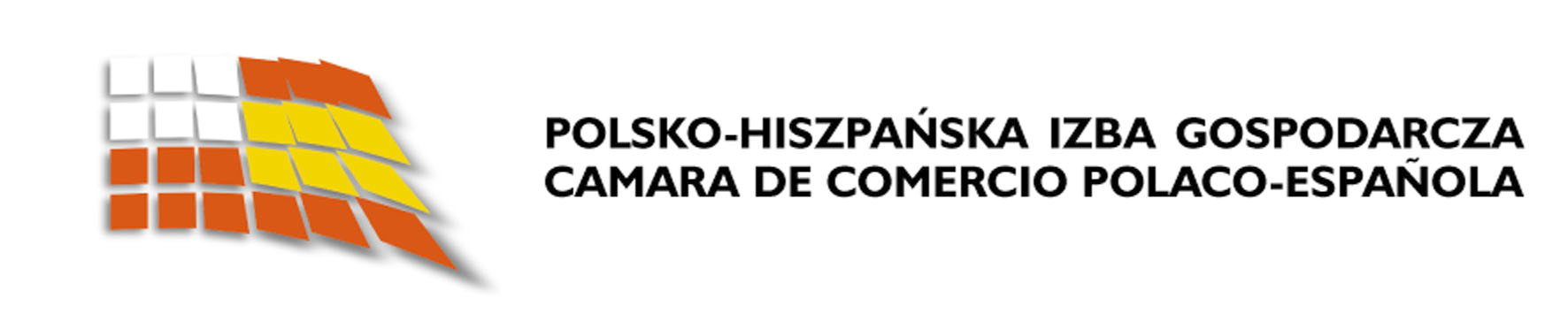 Zgłoszenie udziału w śniadaniu roboczym z Ministrem ŚrodowiskaPanem Marcinem Korolcem8 marca 2013 roku (piątek), godz. 8.30-10.00Hotel Polonia Palace, Sala Ludwikowska, Al. Jerozolimskie 45, WarszawaZgłaszam uczestnictwo w spotkaniu:  Imię i nazwisko uczestników _______________________________________________________________Nazwa firmy ____________________________________________________________________________Adres__________________________________________________________________________________Tel __________________          Fax _________________________           e- mail_____________________Koszt udziału w śniadaniu dla jednej osoby: 
90 zł + VAT					x liczba uczestników = __________________Należność w wysokości  ............................. zł przekazuję na konto: Polsko – Hiszpańska Izba Gospodarcza Kredyt Bank S.A. VIII Oddział, filia nr 1 w Warszawie, 32 1500 1878 1211 9002 3117 0000 Zgłoszenia prosimy przesyłać faxem na nr 22 511 15 71 lub na adres phig@phig.pl do dnia 21 lutego 2013. 							....................................................................									Podpis 